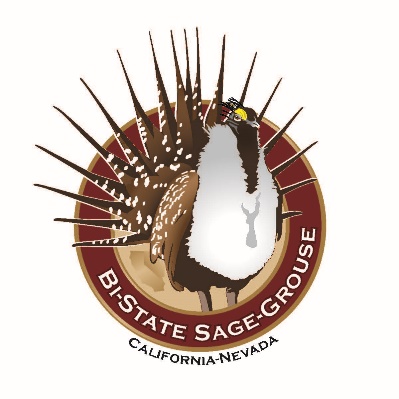 BI-STATE LOCAL AREA WORKING GROUP  DRAFT MEETING AGENDADate: June 5, 2019Time: 12:00 PM –3:00 PMLocation: Antelope Valley Community Center, Walker, CA12:00-12:15	Welcome & Introductions (All)Changes/additions to the agendaChanges in staff12:15-12:45	USFWS Listing Decision Update (Steve Abele)12:45-1:00	EOC Update (Steve Nelson)Updated Agency Commitment LettersLADWPs involvement in the Bi-State Partnership1:00-1:20	2012-2018 Accomplishment Report (Amy Sturgill)1:20-1:30	BREAK1:30-1:40	West Wide Energy Corridor Project                      (Jora Fogg/Apil Sall/Laura Cunningham)1:40-2:30      2019 Fieldwork Update2019 Captures & monitoring (USGS-10 min)Parker translocation (USGS-10min)Sage-grouse behavioral study (UC Davis-10min)NV lek counts (NDOW/BLM-10 min)CA lek counts (CDFW/BLM-10 min)	2:30-2:45	Project updates (All)2:45		Next Meeting